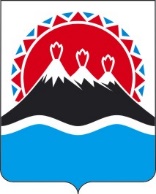 П О С Т А Н О В Л Е Н И ЕПРАВИТЕЛЬСТВАКАМЧАТСКОГО КРАЯг. Петропавловск-КамчатскийВ соответствии со статьей 78.1 Бюджетного кодекса Российской Федерации, постановлением Правительства Российской Федерации от 18.09.2020 № 1492 «Об общих требованиях к нормативным правовым актам, муниципальным правовым актам, регулирующим предоставление субсидий, в том числе грантов в форме субсидий, юридическим лицам, индивидуальным предпринимателям, а также физическим лицам – производителям товаров, работ, услуг, и о признании утратившими силу некоторых актов Правительства Российской Федерации и отдельных положений некоторых актов Правительства Российской Федерации», Законом Камчатского края от 26.11.2020 № 521 
«О краевом бюджете на 2021 год и на плановый период 2022 и 2023 годов» ПРАВИТЕЛЬСТВО ПОСТАНОВЛЯЕТ:Утвердить Порядок предоставления из краевого бюджета субсидии Камчатскому краевому отделению Общероссийской общественной организации «Всероссийское добровольное пожарное общество».Признать утратившими силу:1) постановление Правительства Камчатского края от 27.09.2018 № 404-П «Об утверждении порядка предоставления из краевого бюджета субсидии Камчатскому краевому отделению Общероссийской общественной организации «Всероссийское добровольное пожарное общество»; 2) постановление Правительства Камчатского края от 06.12.2018 № 508-П «О внесении изменений в постановление Правительства Камчатского края 27.09.2018 № 404-П ««Об утверждении порядка предоставления из краевого бюджета субсидии Камчатскому краевому отделению Общероссийской общественной организации «Всероссийское добровольное пожарное общество»;3) постановление Правительства Камчатского края от 25.03.2019 № 144-П «О внесении изменений в постановление Правительства Камчатского края 27.09.2018 № 404-П ««Об утверждении порядка предоставления из краевого бюджета субсидии Камчатскому краевому отделению Общероссийской общественной организации «Всероссийское добровольное пожарное общество»;4) постановление Правительства Камчатского края от 24.01.2020 № 21-П «О внесении изменений в постановление Правительства Камчатского края 27.09.2018 № 404-П ««Об утверждении порядка предоставления из краевого бюджета субсидии Камчатскому краевому отделению Общероссийской общественной организации «Всероссийское добровольное пожарное общество».3. Настоящее постановление вступает в силу через 10 дней после дня его официального опубликования.Порядокпредоставления из краевого бюджета субсидии Камчатскому краевому отделению Общероссийской общественной организации «Всероссийское добровольное пожарное общество»1. Настоящий Порядок регулирует вопросы предоставления из краевого бюджета субсидии Камчатскому краевому отделению Общероссийской общественной организации «Всероссийское добровольное пожарное общество» (далее – организация) в целях финансового обеспечения затрат, связанных с проведением мероприятий по противопожарной защите отдельных категорий граждан на территории Камчатского края.2. Субсидия предоставляется Министерством специальных программ Камчатского края (далее – Министерство) до которого доведены в установленном порядке лимиты бюджетных обязательств на предоставление субсидии на соответствующий финансовый год и плановый период в рамках государственной программы Камчатского края «Безопасная Камчатка», утвержденной постановлением Правительства Камчатского края от 14.11.2016 № 448-П.2.1. Субсидия предоставляется организации в целях финансового обеспечения следующих затрат:1) на проведение мероприятий по противопожарной защите отдельных категорий граждан на территории Камчатского края:а) приобретение, установку, обслуживание автономных пожарных, газовых извещателей, материалов и устройств, необходимых для их установки и функционирования;б) изготовление для отдельных категорий граждан памяток о мерах пожарной безопасности и их распространение;в) на подготовку и размещение информации о проведении мероприятий по противопожарной защите отдельных категорий граждан на территории Камчатского края;г) проведение работ по огнезащитной обработке горючих конструкций зданий жилых домов;д) приобретение первичных средств пожаротушения, средств индивидуальной защиты органов дыхания и зрения от токсичных продуктов горения и обеспечение ими отдельных категорий граждан;2) на оплату труда работников организации, осуществляющих мероприятия, указанные в пункте 1 настоящей части;3) на оплату услуг связи, транспортных услуг (за исключением услуг такси), связанных с осуществлением мероприятий, указанных в пункте 1 настоящей части.2.2. Субсидия предоставляется организации на проведение мероприятий по противопожарной защите для следующих категорий граждан:1) многодетных семьей;2) инвалидов и семей с детьми-инвалидами;3) инвалидов Великой Отечественной войны;4) участников Великой Отечественной войны;5) бывших несовершеннолетних узников концлагерей, гетто и других мест принудительного содержания, созданных фашистами в период второй мировой войны;6) лиц, награжденных знаком «Жителю блокадного Ленинграда»;7) лиц, проработавших в тылу в период с 22 июня 1941 года по 9 мая 1945 года не менее шести месяцев, исключая период работы на временно оккупированных территориях СССР;8) лиц, награжденных орденами или медалями СССР за самоотверженный труд в период Великой Отечественной войны.3. Перечень мест проживания отдельных категорий граждан, нуждающихся в проведении мероприятий по противопожарной защите, утверждается Министерством социального благополучия и семейной политики Камчатского края ежегодно и не позднее 1 февраля направляется в Министерство специальных программ Камчатского края.4. Субсидия носит целевой характер и не может быть израсходована на цели, не предусмотренные настоящим Порядком.5. Условиями предоставления субсидии являются соответствие организации на первое число месяца, предшествующего месяцу, в котором планируется заключение соглашения о предоставлении субсидии (далее – соглашение), следующим требованиям:1) у организации должна отсутствовать неисполненная обязанность по уплате налогов, сборов, страховых взносов, пеней, штрафов, процентов, подлежащих уплате в соответствии с законодательством Российской Федерации о налогах и сборах;2) у организации должна отсутствовать просроченная задолженность по возврату в краевой бюджет субсидий, бюджетных инвестиций, предоставленных в том числе в соответствии с иными правовыми актами;3) организация не должна находиться в процессе реорганизации, ликвидации, в отношении нее не введена процедура банкротства, деятельность организации не приостановлена в порядке, предусмотренном законодательством Российской Федерации;4) в реестре дисквалифицированных лиц отсутствуют сведения о дисквалифицированных руководителе, членах коллегиального исполнительного органа, лице, исполняющем функции единоличного исполнительного органа, или главном бухгалтере организации;5) организация не должна являться иностранным юридическим лицом, а также российским юридическим лицом, в уставном (складочном) капитале которых доля участия иностранного юридического лица, местом регистрации которого является государство или территория, включенные в утвержденный Министерством финансов Российской Федерации перечень государств и территорий, предоставляющих льготный налоговый режим налогообложения и (или) не предусматривающих раскрытия и предоставления информации при проведении финансовых операций (офшорные зоны), в совокупности превышает 50 процентов;6) организация не должна получать средства из краевого бюджета на основании иных нормативных правовых актов Камчатского края на цели, указанные в части 1 настоящего Порядка.7) организация должна иметь согласованный с Министерством план мероприятий по противопожарной защите отдельных категорий граждан на территории Камчатского края на соответствующий финансовый год (далее - план мероприятий) с указанием сроков проведения мероприятий и размера средств, необходимых для их реализации.6. Субсидия предоставляется организации на основании соглашения, заключаемого Министерством с получателем субсидии.Соглашение, дополнительное соглашение к нему, в том числе дополнительное соглашение о расторжении соглашения (при необходимости), заключаются в соответствии с типовой формой, утвержденной Министерством финансов Камчатского края.7. Для получения субсидии в целях финансового обеспечения затрат, указанных в части 1 настоящего Порядка, организация представляет в Министерство следующие документы:1) заявку на предоставление субсидии по форме, установленной Министерством, с указанием счета, на который в соответствии с бюджетным законодательством Российской Федерации перечисляется субсидия;2) копии учредительных документов с одновременным предоставлением оригиналов для сверки и заверения;3) план мероприятий с указанием сроков проведения мероприятий и размера средств, необходимых для их реализации;4) справку, подписанную руководителем организации, подтверждающую соответствие организации условиям, указанным в пункте 1 части 5 настоящего Порядка.8. Министерство в порядке межведомственного информационного взаимодействия запрашивает в отношении организации, представившей указанные в части 5 настоящего Порядка документы, сведения из Единого государственного реестра юридических лиц.9. Организация вправе представить в Министерство сведения, указанные в части 5 настоящего Порядка, по собственной инициативе.10. Министерство в течение 10 рабочих дней со дня поступления документов, указанных в части 7 настоящего Порядка, принимает решение о предоставлении субсидии или об отказе в предоставлении субсидии.10. Основаниями для отказа в предоставлении субсидии являются:1) несоответствие организации, установленной частью 5 настоящего Порядка, и (или) условиям предоставления субсидий, установленным в части 4 настоящего Порядка;2) несоответствие представленных получателем субсидии документов требованиям, определенным частью 5 настоящего Порядка, или непредставление (представление не в полном объеме) указанных документов;3) установление факта недостоверности представленной получателем субсидии информации.11. В случае принятия решения об отказе в предоставлении субсидии Министерство в течение 3 рабочих дней со дня принятия такого решения направляет организации письменное уведомление о принятом решении с обоснованием причин отказа.12. В случае принятия решения о предоставлении субсидии Министерство в течение 5 рабочих дней со дня принятия такого решения заключает с организацией соглашение и издает приказ о предоставлении субсидии.13. Обязательными условиями предоставления субсидии, включаемыми в соглашение, являются:1) согласие организации на осуществление Министерством и органами государственного финансового контроля проверок соблюдения получателями субсидий условий, целей и порядка предоставления субсидий;2) согласие организации, а также лиц, получающих средства на основании договоров, заключенных с получателями субсидий (за исключением государственных (муниципальных) унитарных предприятий, хозяйственных товариществ и обществ с участием публично-правовых образований в их уставных (складочных) капиталах, а также коммерческих организаций с участием таких товариществ и обществ в их уставных (складочных) капиталах), на осуществление в отношении них проверки Министерством и органом государственного финансового контроля за соблюдением целей, условий и порядка предоставления субсидии (в случае предоставления субсидии в целях финансового обеспечения затрат, указанных в части 1 настоящего Порядка);3) запрет приобретения организацией – юридическими лицами, а также иными юридическими лицами, получающими средства на основании договоров, заключенных с организацией, за счет полученных из краевого бюджета средств иностранной валюты, за исключением операций, осуществляемых в соответствии с валютным законодательством Российской Федерации при закупке (поставке) высокотехнологичного импортного оборудования, сырья и комплектующих изделий (в случае предоставления субсидии в целях финансового обеспечения затрат, указанных в части 1 настоящего Порядка).14. Министерство определяет размер предоставляемой субсидии на основании документов, указанных в части 6 или 7 настоящего Порядка.15. Министерство в течение 5 рабочих дней со дня принятия решения о предоставлении субсидии перечисляет субсидию на расчетный или корреспондентский счет, открытый организацией в учреждениях Центрального банка Российской Федерации или кредитных организациях, реквизиты которого указаны в заявлении о предоставлении субсидии.16. Субсидия, предоставленные в целях финансового обеспечения затрат, указанных в части 1 настоящего Порядка, носит целевой характер и не может быть использована на цели, не предусмотренные настоящим Порядком.17. Результатом предоставления субсидии является обеспечение мер по противопожарной защите отдельных категорий граждан на территории Камчатского края.18. Показателями, необходимыми для достижения результатов предоставления субсидии, являются:1) количество установленных автономных пожарных, газовых извещателей;2) количество изготовленных памяток о мерах пожарной безопасности;3) площадь огнезащитной обработке горючих конструкций зданий индивидуальных жилых домов;4) количество мест, обеспеченных первичными средствами пожаротушения;5) численность населения, обеспеченных средствами индивидуальной защиты органов дыхания и зрения от токсичных продуктов горения.19. Значения показателей, необходимых для достижения результатов предоставления субсидии, а также сроки и формы предоставления получателем субсидии отчетности о достижении результатов и показателей устанавливаются соглашением.20. Организация представляет в Министерство на бумажном носителе и в электронном виде следующие отчеты: 1) о достижении результата предоставления субсидий и показателей, необходимых для достижения результатов предоставления субсидий;2) об осуществлении расходов, источником финансового обеспечения которых является субсидия, с приложением заверенных руководителем получателя субсидии и главным бухгалтером копий документов, подтверждающих целевое расходование субсидии (в случае предоставления субсидии в целях финансового обеспечения затрат, указанных в части 1 настоящего Порядка).21. Министерство вправе устанавливать в соглашении сроки и формы представления получателем субсидии дополнительной отчетности.22. Отчеты, указанные в части 20 настоящего Порядка, предоставляются организацией в Министерство в порядке, сроки и по форме, установленные соглашением.23. Министерство и органы государственного финансового контроля осуществляют обязательную проверку соблюдения организацией условий, целей и порядка предоставления субсидии.24. В случае нарушения организацией условий, целей и порядка предоставления субсидий, установленных настоящим Порядком и соглашением, выявленных по фактам проверок, проведенных Министерством и органами финансового контроля, а также в случае недостижения результатов предоставления субсидии и показателей, необходимых для достижения результатов предоставления субсидии, полученные средства субсидии подлежат возврату в краевой бюджет в полном объеме.25. Средства субсидии в случае, предусмотренном частью 24 настоящего Порядка, подлежат возврату в краевой бюджет на лицевой счет Министерства в течение 10 рабочих дней со дня получения требования Министерства об их возврате.26. В случае, если в отчетном финансовом году организация не достигла значений показателей результативности предоставления субсидии, средства субсидии подлежат возврату в краевой бюджет на лицевой счет Министерства из расчета 0,5 процента от размера предоставленной субсидии за каждое недостигнутое значение показателей результативности предоставления субсидии.27. Остаток средств субсидии, неиспользованной в отчетном финансовом году, может использоваться получателем субсидии в очередном финансовом году на цели, указанные в настоящем Порядке, при принятии Министерством по согласованию с Министерством финансов Камчатского края решения о наличии потребности в указанных средствах и включении соответствующих положений в соглашение.В случае отсутствия указанного решения остаток средств субсидии, неиспользованной в отчетном финансовом году, подлежит возврату в краевой бюджет на лицевой счет Министерства в течение 10 рабочих дней со дня получения требования Министерства.28. Письменное требование о возврате субсидии, остатков средств субсидии направляется Министерством получателю субсидии в течение 5 рабочих дней со дня выявления обстоятельств, указанных в частях 24 и 26 настоящего Порядка.[Дата регистрации]№[Номер документа]Об утверждении порядка предоставления из краевого бюджета субсидии Камчатскому краевому отделению Общероссийской общественной организации «Всероссийское добровольное пожарное общество»Председатель Правительства – Первый вице-губернатор Камчатского края[горизонтальный штамп подписи 1]А.О. КузнецовПриложение к постановлениюПравительства Камчатского краяот ________________ № _______